Posúvaj myšou obrázky z dolnej rady do prázdnych okienoktak, aby sa v riadku ani v stĺpci nestretli rovnaké 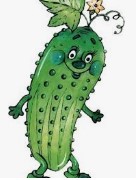 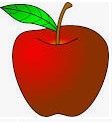 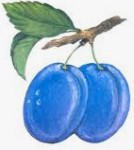 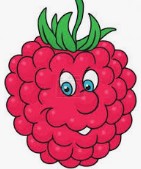 